Права детей и их родителей в детском садуПодготовила: старший воспитательБМАДОУ «Детский сад № 18» Косилкина Е.В. Права детей и их родителей (законных представителей) представлены в документах:  Конвенция о правах ребенка, подписанная странами ООН 20 ноября 1989 года. Россия также подписала этот международный документ; ФЗ-273 “Об образовании” от 29.12.2012г.; ФЗ-124 “Об основных гарантиях прав ребенка в РФ” от 24.07.1998г.; Декларация о правах ребенка от 20.11.1959г.; Семейный кодекс РФ.Основные права ребенка в детском саду:Право на безопасность жизни и здоровья ребенка Детский сад спроектирован и оснащен с учетом норм безопасности (противопожарной, антитеррористической и пр.) Воспитатели отвечают за безопасность ребенка в пределах времени нахождения его в саду. Имеется медицинский кабинет и мед работник, способный оказать первую помощь ребенку и связаться с родителями в случае недомогания. Питание в ДОУ соответствует нормам СанПин и возрасту детей. 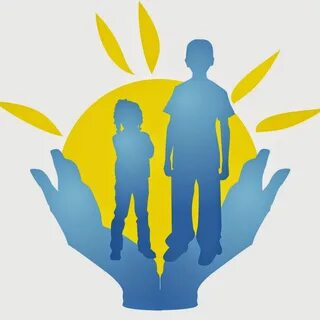 Право на полноценный отдых и игру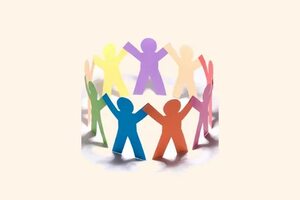 У каждого ребенка есть своя отдельная кровать для дневного сна. Имеется достаточно игр и игрушек для реализации детского замысла. Любые развивающие занятия чередуются каждые 10-30 минут (в зависимости от возраста ребенка), между ними организуются перерывы для свободной игры детей. Право на творческое развитие 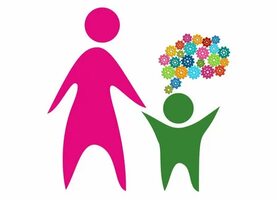  	В детском саду организуются занятия по творческому развитию детей (лепка, рисование, аппликация), на которых отсутствует дискриминация по уровню способностей со стороны педагога. Право на индивидуальный подход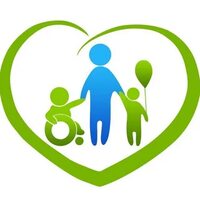  	Воспитатель обязан обеспечить ребенку психологический комфорт в саду, не допускать негативных отношений между детьми. Воспитатель осуществляет индивидуальный подход к ребенку, выявляет его способности и таланты, способствует их реализации. Педагог должен быть готов к разному поведению ребенка, должен быть подготовлен и иметь стремление работать с таким ребенком.Когда нарушаются права ребенка?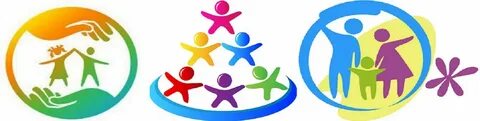 Когда нет безопасности для его жизни и здоровьяКогда его потребности игнорируютсяКогда по отношению к ребенку наблюдаются случаи насилия или униженияКогда нарушается неприкосновенность ребенкаКогда ребенка изолируютКогда ребенка запугиваютКогда она не имеет права голоса в процессе принятия важного для семьи решенияКогда она не может свободно выражать свои мысли и чувстваКогда ее личные вещи не являются неприкосновеннымиКогда ее используют в конфликтных ситуациях с родственникамиКогда ребенок становится свидетелем унижения достоинства других людейОсновные права родителей (законных представителей) в детском саду: 	Участвовать в образовательной деятельности образовательной организации, в том числе, в формировании образовательной программы.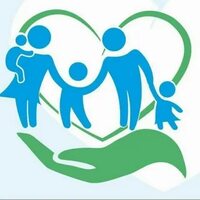 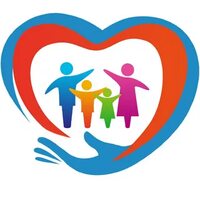 Получать информацию о поведении, эмоциональном состоянии ребенка во время его пребывания в образовательной организации, его развитии и способностях, отношении к образовательной деятельности.Знакомиться с уставом образовательной организации, с лицензией на осуществление образовательной деятельности, с образовательными программами и другими документами, регламентирующими организацию и осуществление образовательной деятельности, права и обязанности ребенка и родителя (законного представителя). 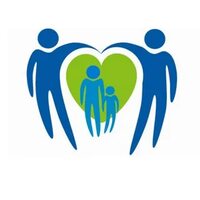 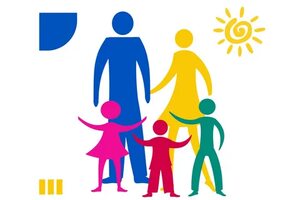 Находиться с ребенком в образовательной организации в период его адаптации, исходя из индивидуальных особенностей ребёнка и по согласованию с педагогом.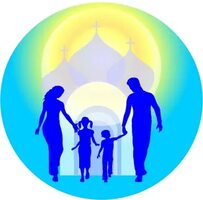 Принимать участие в организации и проведении совместных мероприятий с детьми в образовательной организации (утренники, развлечения, физкультурные праздники, досуги, дни здоровья и др.).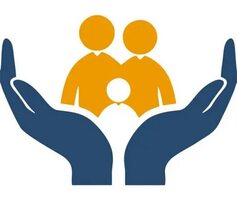 Создавать (принимать участие в деятельности) коллегиальных органов управления, предусмотренных уставом образовательной организации.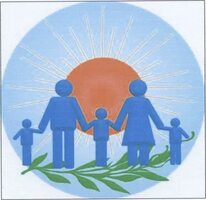 Получать информацию о всех видах планируемых обследований (психологических, психолого-педагогических) ребенка, давать согласие на проведение таких обследований или участие в таких обследованиях, отказаться от их проведения или участия в них, получать информацию о результатах проведенных обследований. 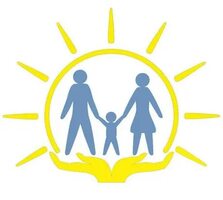 Присутствовать при обследовании ребенка психолого-медико-педагогической комиссией, обсуждении результатов обследования и рекомендаций, полученных по результатам обследования, высказывать своё мнение относительно предлагаемых условий для организации воспитания и обучения ребенка.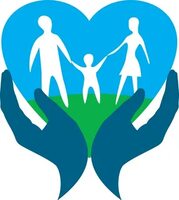 Получать компенсацию части родительской платы за содержание ребенка в ДОО и (или) льготу по плате в порядке, установленном действующим законодательством Российской Федерации.Федеральный закон «ОБ ОБРАЗОВАНИИ В РОССИЙСКОЙ ФЕДЕРАЦИИ» Статья 44. Права, обязанности и ответственность в сфере образования родителей (законных представителей) несовершеннолетних обучающихся 1. Родители (законные представители) несовершеннолетних обучающихся имеют преимущественное право на обучение и воспитание детей перед всеми другими лицами. Они обязаны заложить основы физического, нравственного и интеллектуального развития личности ребенка.2. Органы государственной власти и органы местного самоуправления, образовательные организации оказывают помощь родителям (законным представителям) несовершеннолетних обучающихся в воспитании детей, охране и укреплении их физического и психического здоровья, развитии индивидуальных способностей и необходимой коррекции нарушений их развития.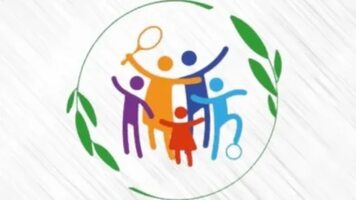 